You will have now be familiar with both Kenton Cool (UK) and the Sherpa (Nepal). To see the differences in the development indicators between both the UK and Nepal, you will need to use a Google Search. 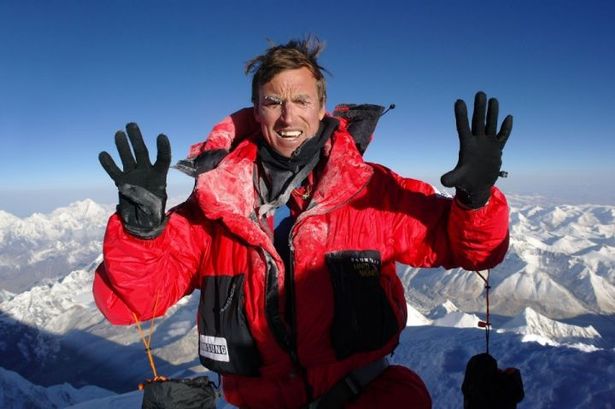 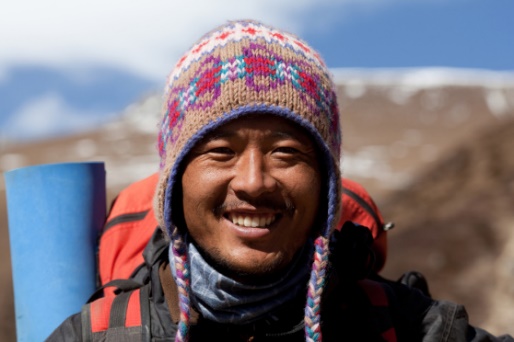 V’sIs the UK a developed country or not & how do you know?Is Nepal a developed country or not & how do you know?8850 – Everest Assessment - Development Indicators - Comparing Nepal to the UKIndicatorNepal (Sherpa)UK (Kenton Cool)What might cause this? People & SocietyPeople & SocietyPeople & SocietyPeople & SocietyBirth Rate / 1000 / yrDeath Rate / 1000 / yrTotal Infant Mortality Rate / 1000 /yrLife Expectancy in yearsLiteracy Rate % Total PopulationThe EconomyThe EconomyThe EconomyThe EconomyGDP Per Capita $Unemployment Rate %